Multiplying IntegersMultiplying IntegersMultiplying IntegersMultiplying IntegersUses repeated addition to model integer multiplication concretely and pictorially 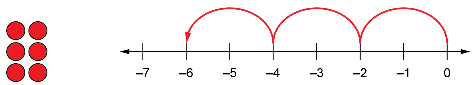 “–2 + (–2) + (–2) = –63 × (–2) is 3 groups of –2. 
3 × (–2) = –6”Uses number properties to multiply integers with opposite signs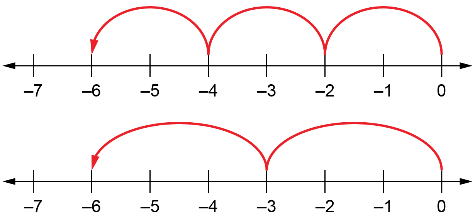 “3 groups of –2 and 2 groups 
of –3 are the same, 
so 2 × (–3) = 3 × (–2).”Uses a pattern to multiply two negative integers               3 × (–3) = –9               2 × (–3) = –6               1 × (–3) = –3               0 × (–3) = 0             –1 × (–3) = 3             –2 × (–3) = 6“The pattern is ‘Add 3 each time.’ The product of two negative integers is positive.”Generalizes the sign rules for integer multiplication                     3 × 9 = 27              3 × (–9)	= –27                –3 × 9 = –27            –3 × (–9) = 27“The product of two integers is positive when the integers have the same sign, and negative when they do not.”Observations/DocumentationObservations/DocumentationObservations/DocumentationObservations/Documentation